ЛЭПБУК     «Правила дорожного движения»Цель: формирование системы представлений, умений и навыков у детей дошкольного возраста по правилам дорожного движения.Задачи:- Расширять представления детей о правилах дорожного движения, строением улицы и дорожными знаками, предназначенными для водителей и пешеходов.- Развивать осторожность, внимательность, самостоятельность, ответственность и осмотрительность на дороге.- Стимулировать познавательную активность, способствовать развитию коммуникативных навыков.- Воспитывать чувство ответственности, личной безопасности и самосохранения.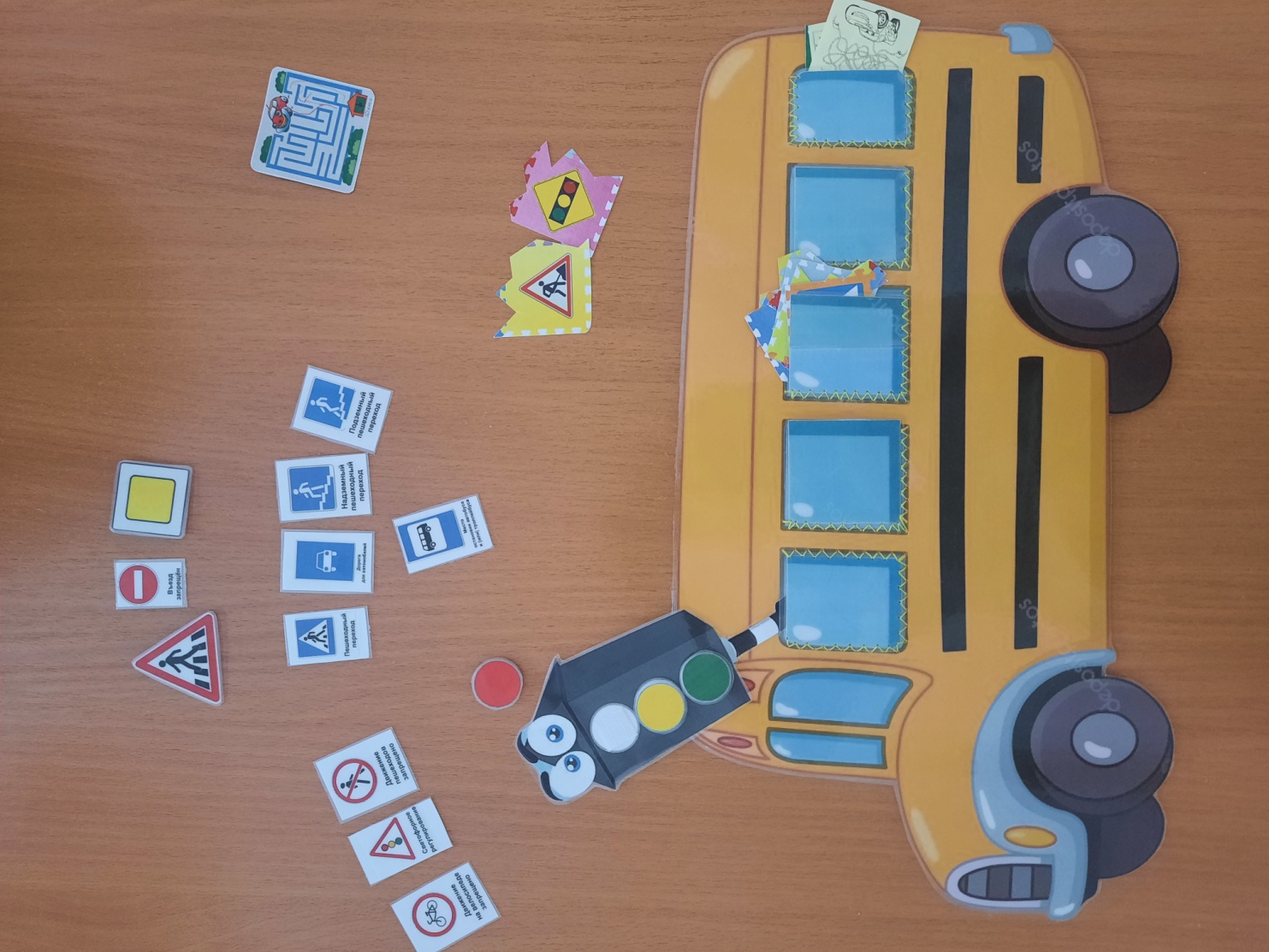 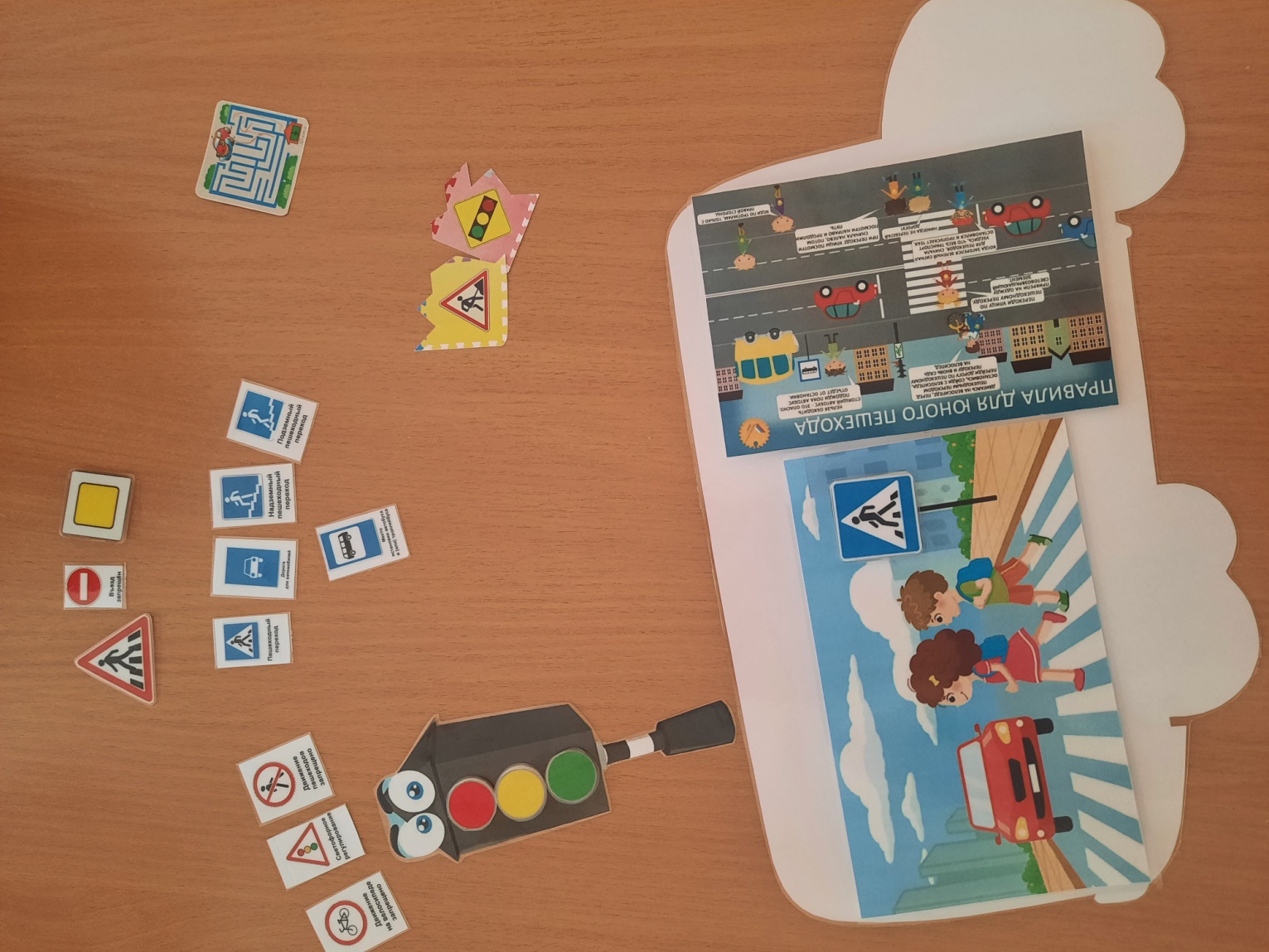 